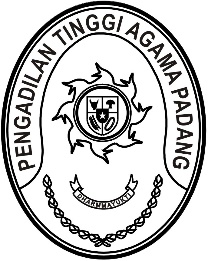 Nomor     	: W3-A/    /OT.01.2/4/2022	8 April 2022Lampiran	: -Perihal	:	Undangan Rapat Pencapaian KinerjaYth. Wakil Ketua PTA Padang;Sekretaris dan Panitera PTA Padang;Panitera Muda Hukum dan Banding PTA Padang;Pejabat Struktural dan Fungsional PTA Padang;Assalammu’alaikum, Wr.WbDengan ini kami mengundang saudara untuk dapat mengikuti Rapat Monitoring Pencapaian Kinerja Tahun Anggaran 2022 yang akan dilaksanakan pada:Hari/Tanggal 	: Jumat / 8 April 2022Jam			: 14.30 WIB s.d. selesaiTempat		: Ruang Rapat Pimpinan Pengadilan Tinggi Agama PadangAgenda		: Monitoring Pencapaian Kinerja Demikian disampaikan, atas kehadirannya diucapkan terima kasih.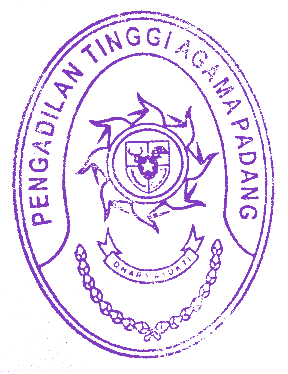 									Wassalam,Ketua 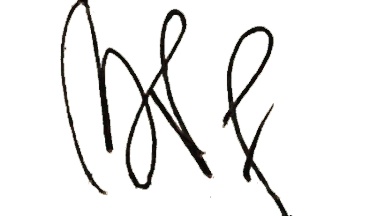 		Drs. Zein Ahsan, S.H, M.H.